Instructions pour 
Les cases de multiplicationTaille des groupes : 2

Matériel :

 Carte de l’élève 17A : Les cases de multiplication
 2 cubes numérotés de 1 à 6
 2 marqueurs effaçables à sec (couleurs différentes)Marche à suivre :
À tour de rôle, lancez les cubes numérotés et dessinez une matrice correspondante dans la grille.
Écris le produit à l’intérieur de la matrice.
	Par exemple, si les cubes indiquent 2 et 3, tu peux dessiner une 	matrice de 2 rangées de 3 carrés, ou 3 rangées de 2 carrés. 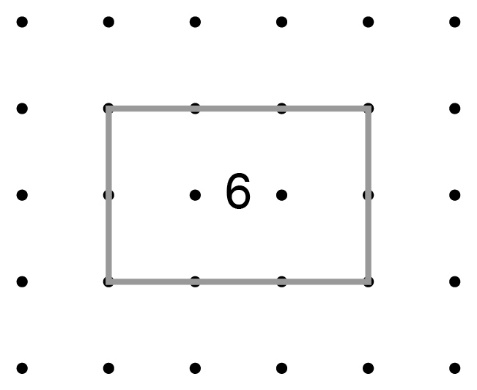 Continuez à jouer à tour de rôle jusqu’à ce que l’un d’entre vous n’ait plus de place et ne puisse pas dessiner une matrice.
L’autre joueur gagne la partie. Note : Les matrices ne peuvent pas se chevaucher.